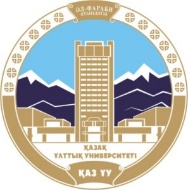 Казахский национальный университет имени аль-ФарабиФилологический факультетКафедра иностранной филологии и переводческого дела  УтверждаюДекан факультета _________ Б.У. Джолдасбекова МЕТОДИЧЕСКИЕ РЕКОМЕНДАЦИИ ПО ЗАПОЛНЕНИЮ УМКД ФАЙЛ «РУКОВОДСТВО ПО ОРГАНИЗАЦИИ СРС» Алматы, 2024Цель самостоятельной работы студентов  (СРС) Целью СРС по дисциплине «Теория  и основа межкультурной коммуникации» является формирование навыков достижения стрессоустойчивости конкретных когнитивных механизмов у переводчиков на основе  психолингвистических аспектов. Самостоятельная работа призвана решать следующие задачи: совершенствование навыков и умений профессионального общения, приобретенных в аудитории под руководством преподавателя;приобретение новых знаний, формирование навыков и развитие умений, обеспечивающих возможность осуществления профессионального общения на изучаемом языке;развитие умений исследовательской деятельности с использованием изучаемого языка; развитие умений самостоятельной учебной работы.Принципы организации СРСпринцип учета проблемно-ориентированного подхода к разработке заданий для СРСпринцип учета профессиональной специфики при формулировании задач проектной индивидуальной и групповой работОрганизационные формы СРС:- проблемно-ориентированные задания- аналитические задания- задания творческого характера- работа индивидуальная, в том числе проектные задания- работа в группах, в том числе проектные задания- обучающие игры (ролевые, имитации, деловые);- задания дискуссионного характера.Виды СРС:- домашняя работа (задания тренировочного характера с целью закрепления ранее изученного материала, индивидуально-поисковая работа по самостоятельному изучению материала в рамках определенной темы и выполнение заданий с целью усвоения данного материала;- лабораторная работа, предполагающая выполнение тренировочных заданий в аудитории с последующей проверкой результатов с помощью серии контрольных заданийСодержание СРС№ТемаЦельЗаданияКритерии выполнения Литература1Соответствующая подготовка для работы в режиме последовательного перевода.Знание особенностей переводческой деятельности как основного показателя  профессионализма переводчика.Описание способов блокирования негативного влияния стресса и его быстрого преодоления.РефератКомиссаров В.Н. Общая теория перевода. Москва, 2019 .2Основные элементы когнитивной системы перевода.Владение  когнитивными механизмами перевода,  выявление пути повышения  стрессоустойчивости переводчика. Описание когнитивных механизмов синхронного перевода для профессиональной деятельности.Реферат Республиканская межвузовская электронная библиотека (РМЭБ): http://www.rmeb.kz3Основы международного этикета. Общие правила хорошего тона. Протокол и перевод.Знание основ  международного этикета, хорошего тона как основного показателя  профессиональной надежности переводчика.Подготовить устное сообщение об особенностях ведения перевода в Казахстане. Доклад Загидуллин Р.З. Переводоведение в Казахстане: состояние и перспективы и актуальные проблемы теории и практики перевода в контексте современности. Алматы, 2020.Заведующий кафедройПротокол № ____, «__________» 2024М.М. Аймагамбетова.